Обозначь части тела моллюсков                                           Приложение № 1  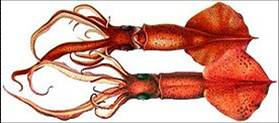 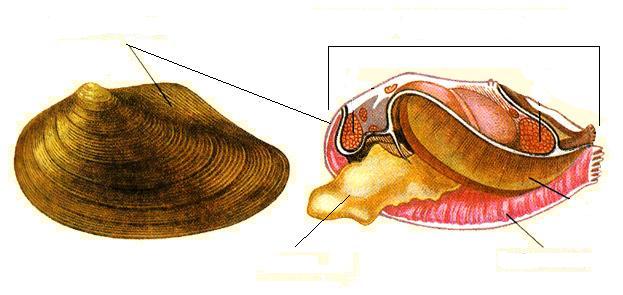 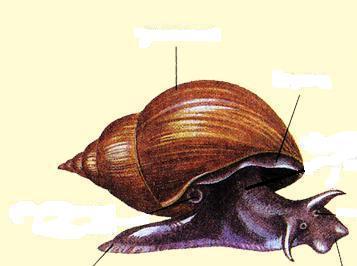 Части тела:1. Раковина2. Голова3. Туловище4. Нога5. Щупальца6. Мантия